Дистанционное обучениеДисциплина «Математический анализ». Часть 2.Вариант №  21.Вычислить несобственный интеграл или доказать его расходимость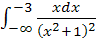 2.Вычислить с помощью двойного интеграла объем тела, ограниченного указанными поверхностями;  ;  3.Вычислить криволинейный интеграл по координатам,где  - дуга параболы  от точки  до точки .4.Найти общее решение дифференциального уравнения первого порядка5.Решить задачу Коши,  